3 июня состоялось яркое открытие летних пришкольных лагерей. Ансамбль принял активное участие в концертной программе. Артисты вместе со сказочными персонажами поздравили ребят с началом лета.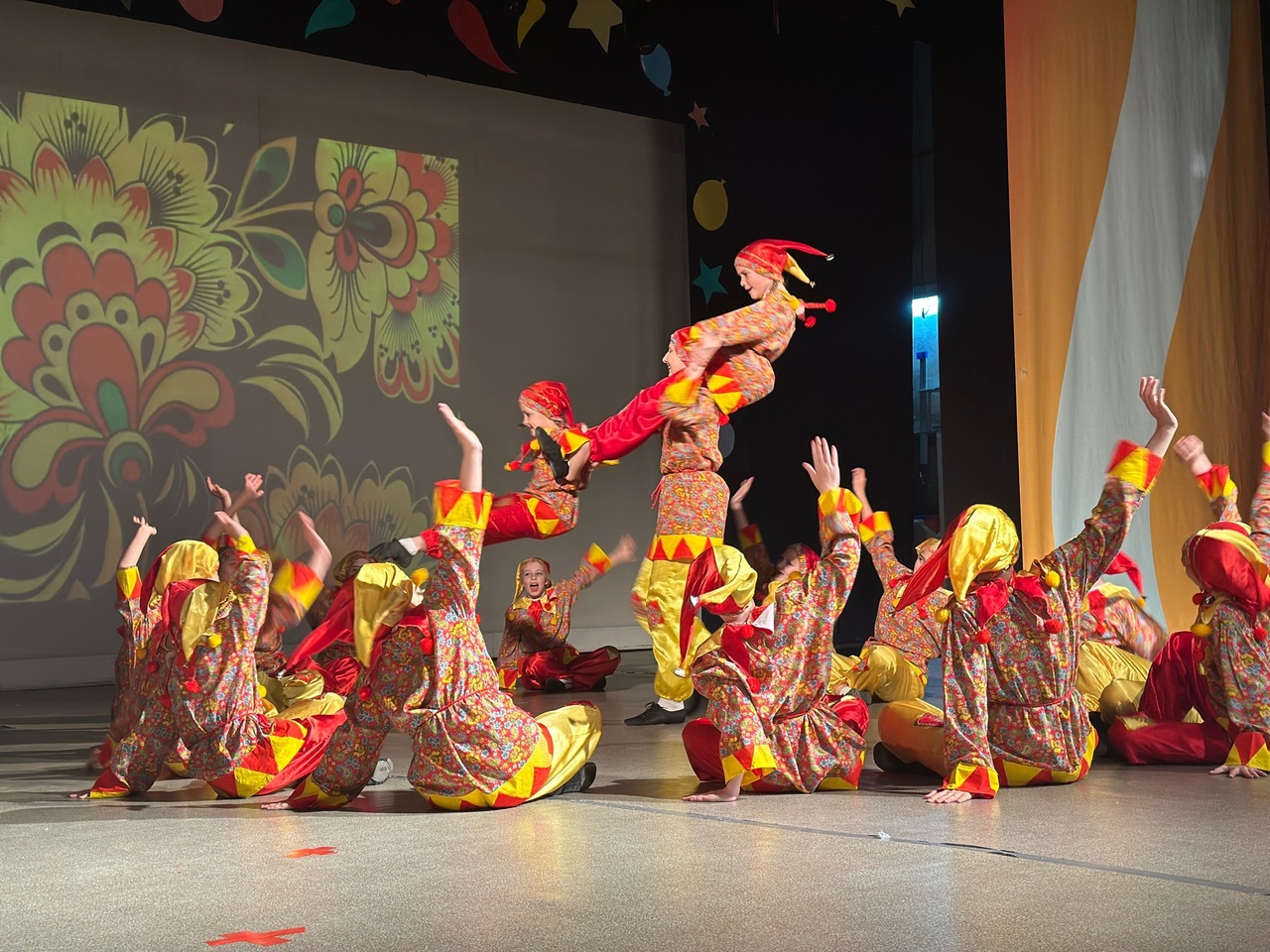 